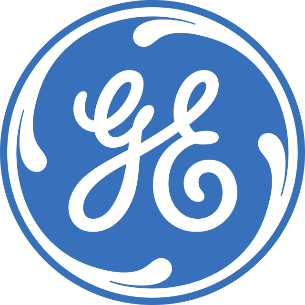 Technical Internship – Avio Aero EngineeringAbout Us: At GE Aviation, we are imagination at work. Whether we’re manufacturing components for our GEnx engines or driving innovation in fuel and noise reduction, the GE Aviation teams are dedicated to turning imaginative ideas into advances in aviation that solve some of the world’s toughest problems. Join us and you’ll find yourself in a dynamic environment where our ongoing, substantial investment in research and development keeps us moving forward and looking ahead. At GE, developing people is embedded in our culture and integral to our growth. Here you’ll work collaboratively and across functions with the highest caliber talent, utilizing cutting-edge technology and processes. Whether it’s the next generation of ecomagination products or the future of aircraft engines, we’ve got the state-of-the-art resources to make those innovations a reality. If you’re passionate about aviation and looking for a career rich with challenges and unlimited opportunities for growth and advancement, then join GE in reengineering the sky through aviation innovations that will impact the globe for generations to come.GE is an Equal Opportunity Employer. Employment decisions are made without regard to race, color, religion, national or ethnic origin, sex, sexual orientation, gender identity or expression, age, disability, and according with all local laws protecting different status.Role Summary/Purpose The Technical Internship in Avio Aero Engineering is a great opportunity for Engineering students or Post-graduates who want to be part of a leading company in technology and innovation. Please note that there is no open position yet but we want to know you when there will be. We are gathering potential candidates who would be interested in a 6 month internship starting in Jan/Feb 2018. Successful internship assignments may lead to EEDP program placement (after internal recruiting process).Apply from our website here http://jobs.gecareers.com/ShowJob/Id/31828/Technical-Internship-Avio-Aero-Engineering/  by December 3rd.Essential Responsibilities You will work in collaboration with Engineering Managers and Leaders.You will be assigned to a technical project in one of the following disciplines: Turbines, Mechanical Transmissions, Mechanical Component Design, Digital Technologies.Qualifications/Requirements Undergraduate students who plan to be graduated within July 2018 or Master Degree Graduates in the following disciplines: Mechanical EngineeringA good knowledge of English is mandatory (an interview in English will be part of the selection process); passion for technology, team player, process oriented, curious, flexible and open minded.Outstanding University results - Top 25% class (final grade minimum 104/110 or GPA 3 out of 4).Fluency in Italian.EU Work Permit.Desired Characteristics An experience abroad (study or work) will be considered as a plus.Location: Italy; Rivalta di Torino, Pomigliano, BrindisiNumero di posizioni aperte: 10